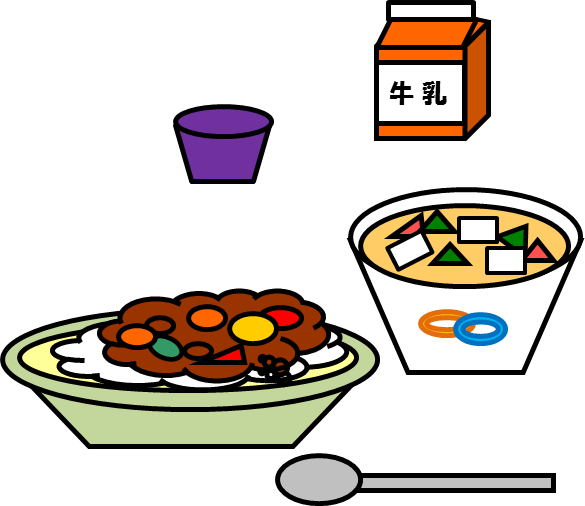 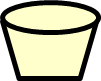 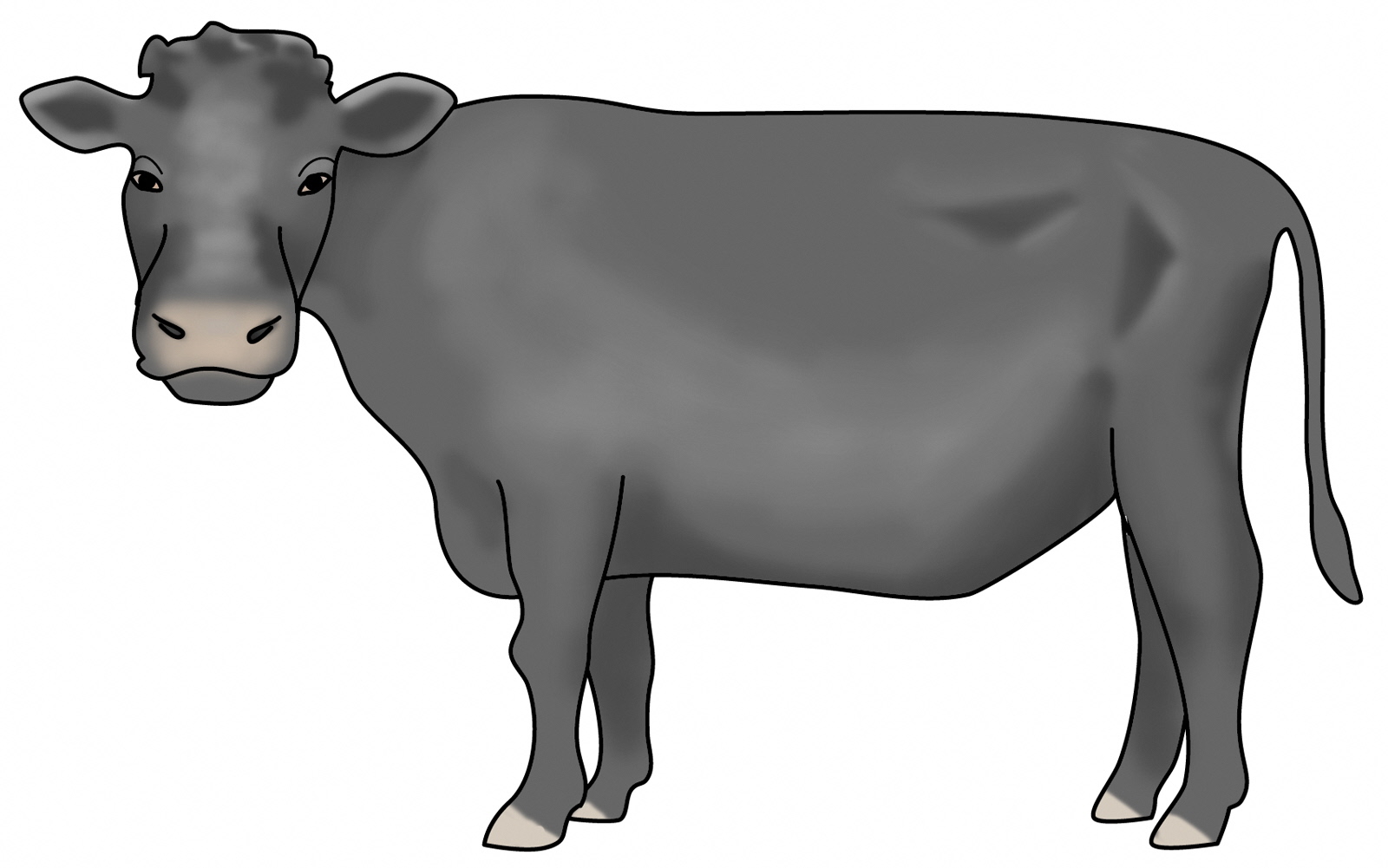 とは?「」がしたのをクリアしたのブランド。1.(がであるもの)2.がで、でのが3.は、A３またはB３のおいしさについてはきめやかで、ながです。は、おいしさのめとなる「オレイン」がくまれており、のオリンピックともばれる「９」でをしました。とろけるようながです。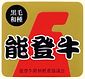 能登牛メニュー